Liste des élus lycéens titulaires et suppléants du CAVL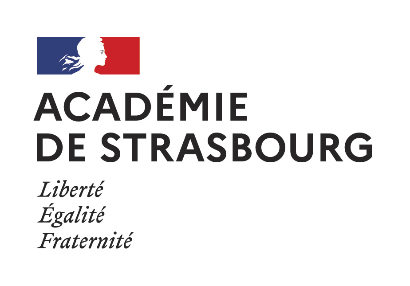 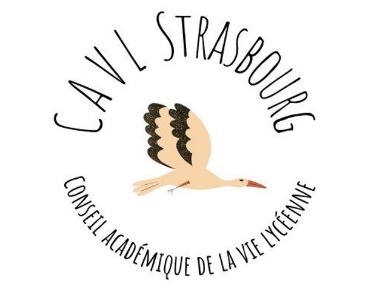 Circo Elus titulaires Etablissement Suppléant 1 Etablissement Suppléant 2Etablissement LP 67 Mustafa DEMIRAY Lycée Goulden Yasin TURAN Lycée Goulden Melih PARLAKKILIGLycée GouldenLP 67 Nuray Asia TEKIN Lycée GouldenDamia KAPLAN Lycée Goulden Ines BADDA Lycée GouldenLP 67 Typhaine BURGERLycée Paul Emile Victor Ophélie LEHMANNLycée PE Victor Elaia JEANDIN Lycée PE Victor LP 67 Alban LACROIX Lycée Paul Emile Victor Loïg GOASDOUE Lycée PE Victor LP 68 André DA COSTA REGO Lycée Roosevelt Idar GONOVLycée Roosevelt LP 68 Méloé MILHEIROLycée Eiffel Luna DI BLASI Lycée Eiffel Hanin SHREEMLycée EiffelEREA Pas d'élusPas d'élusLGT LPO 1 Joseph LALLITILycée Leclerc FUCHSBAUER LéoLycée LeclercMARTIN MaximeLycée du Haut Barr LGT LPO 1 Eva RICHART Lycée Leclerc Marieta GEVORGYANLycée Leclerc Gabrielle FARGERELLycée LeclercLGT LPO 2 Marc KUHNER Lycée Monnet Orpheus BAUERLycée MonnetThibault SCHWARTZLycée Monnet LGT LPO 2 Roxane VIAL Lycée Kléber Julie STAEBEL Lycée MonnetSarah GASSER Lycée Kléber LGT LPO 2 Sergei KAGRAMANOVLycée Cassin Cyan IBRAHIM Lycée Cassin Léon NEZZIRILycée Cassin LGT LPO 2 Lisa GRADLycée Cassin Albane GRAFFLycée Cassin Palavi GHOORAHOOLycée Cassin LGT LPO 3Berdan YALCINKAYA Lycée Schuré Aissa FATHI Lycée SchuréCharles ROTHLycée Schuré LGT LPO 3Elsa AMEZRHERLycée Schuré Kelya DEGERMANNLycée SchuréYaelle YHRAH-KRONGLycée Schuré LGT LPO 4Elouan GATIGNOLLycée BartholdiKleven GRILLOT-WEHRLELycée Blaise PascalBasile HUSS Lycée KirschlegerLGT LPO 4Armèle HUGELLycée BartholdiCarelle KAMENI WASSI Lycée Alfred KastlerAlissia ANTUNES Lycée Louise WeissLGT LPO 5Maël SCHEBATHLycée Louis Armand Tom DE AZEVEDOLycée Armand Elowan BLESSEMAILLELycée Schweitzer LGT LPO 5 Zaineb AZROURLycée Schweitzer Rania KIOUS Lycée MontaigneMorgen MENACER Lycée Montaigne LGT LPO 6 Alicia PETTELOTLycée Mermoz Marie-Lou TISSINIERLycée KestnerCarla EYQUEMLycée MermozLGT LPO 6 Claudiu ERNST Lycée Mermoz Pierre FINCKLycée KestnerRafael FERNANDES Lycfée Mermoz 